  Butterfly Nursery School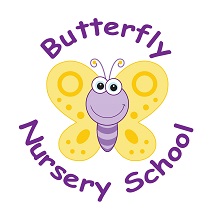 Church RoadHorneSurreyRH6 9LA01342 843655                             POLICY: Special Consideration for employeesWe recognise that certain employees such as young persons, new and expectant mothers and persons with a disability require special consideration under The Management of Health and Safety at Work Regulations 1992 and the Equality Act 2010. The Health and Safety Policy should have regard to such persons both at the commencement of employment and during the course of it. The following procedure is therefore set down to achieve this aim.ProcedureAny employee requiring special consideration will be assessed by the nursery manager and in conjunction with the individual on induction to the nursery or when their condition or disablement comes to light. The risk assessments relating to the occupation of such workers will be considered at these times and special measures such as training and supervision, arrangements, modifications, and medical surveillance if necessary will be agreed with the worker.Further assessments and reviews will be carried out at least annually, or if and when any changes to special circumstances or environment occur.This policy was adopted onSigned on behalf of the nurseryDate disseminated to staffDate for review